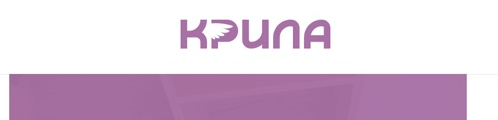                                   ЗАТВЕРДЖЕНО: Наказом Директора Івано-Франківської приватної гімназії “Крила” № 36-3Г від 10 березня 2023 рокуПУБЛІЧНА ПРОПОЗИЦІЯІВАНО-ФРАНКІВСЬКОЇ ПРИВАТНОЇ ГІМНАЗІЇ “КРИЛА”на укладення Договору про надання освітніх послуг у сфері повної загальної середньої освіти за рівнем початкової освіти, базової середньої освітина 2023/2024 навчальний рік(нова редакція)опубліковано “10” березня 2023 р.редакція діє з “10” березня 2023 р. м. Івано-Франківськ, 2023Публічна пропозиція ІВАНО-ФРАНКІВСЬКОЇ ПРИВАТНОЇ ГІМНАЗІЇ “КРИЛА”на укладення Договору про надання освітніх послуг у сфері повної загальної середньої освіти за рівнем початкової освіти, базової середньої освіти на 2023/2024 навчальний рікІВАНО-ФРАНКІВСЬКА ПРИВАТНА ГІМНАЗІЯ “КРИЛА” відповідно до ст. 641 Цивільного кодексу України оголошує публічну пропозицію на укладення Договору про надання освітніх послуг у сфері повної загальної середньої освіти за рівнем початкової освіти, базової середньої освіти на 2023/2024 навчальний рік з метою надання освітніх послуг у сфері повної загальної середньої освіти за рівнем початкової освіти, базової середньої освіти на 2023/2024 навчальний рік, умови і порядок надання яких визначені у цій Публічній пропозиції. Ця Публічна пропозиція розміщена на веб-сайті Виконавця в мережі Інтернет: http:// https://kryla.education, набирає чинності з дати, визначеної на її першій сторінці, та є чинною до дати розміщення (оприлюднення) на Сайті Виконавця повідомлення про її відкликання в цілому чи в частині, або внесення змін до Публічної пропозиції, або затвердження Публічної пропозиції в новій редакції.ІВАНО-ФРАНКІВСЬКА ПРИВАТНА ГІМНАЗІЯ “КРИЛА”, згідно з Ліцензією на провадження освітньої діяльності у сфері повної загальної середньої освіти на освітньому рівні: початкова освіта, базова середня освіта (Розпорядження Івано-Франківської обласної державної адміністрації “Про ліцензування освітньої діяльності” № 438 від 26.08.2020р. та № 287 від 27.07.2021р. )*, діючи на підставі статей 633, 634, 641, 642, 644 Цивільного Кодексу України, звертається з цією Публічною пропозицією та бере на себе зобов’язання перед фізичними особами, які приймуть (акцептують) умови Публічної пропозиції ІВАНО-ФРАНКІВСЬКОЇ ПРИВАТНОЇ ГІМНАЗІЇ “КРИЛА”, надавати освітні послуги в порядку та на умовах, передбачених Договором про надання освітніх послуг у сфері повної загальної середньої освіти за рівнем початкової освіти, базової середньої освіти на 2023/2024 навчальний рік, включаючи всі зміни та додатки до нього, із оплатою вартості освітніх послуг, в порядку, визначеному даним Договором.Акцептування цієї Публічної пропозиції (приєднання до Договору) здійснюється фізичними особами у Місцях надання Виконавцем послуг, на підставі результатів конкурсного відбору відповідно до Правил зарахування, переведення та відрахування з Івано-Франківської Гімназії “Крила”, а також шляхом сукупного виконання усіх наступних дій:- заповнення і підписання Замовником форми Заяви на освітні послуги (лише при вступі Дитини до Закладу освіти);- оплати Замовником або іншою особою від імені Замовника освітніх послуг у порядку та на умовах, визначених цим Договором.Приєднання фізичних осіб до Договору відбувається в цілому, Замовник не може запропонувати Виконавцю свої умови Договору.1. ТЕРМІНИ ТА ТЛУМАЧЕННЯ1.1. Терміни, які використовуються в Договорі мають наступне значення:Батьки - батьки Дитини або особи, які їх замінюють (законні представники) та/або один із батьків Дитини або осіб, які їх замінюють (законних представників).Безпечне освітнє середовище - сукупність умов у закладі освіти, що унеможливлюють заподіяння учасникам освітнього процесу фізичної, майнової та/або моральної шкоди, зокрема внаслідок недотримання вимог санітарних, протипожежних та/або будівельних норм і правил, законодавства щодо кібербезпеки, захисту персональних даних, безпеки харчових продуктів та/або надання неякісних послуг з харчування, шляхом фізичного та/або психологічного насильства, експлуатації, дискримінації за будь-якою ознакою, приниження честі, гідності, ділової репутації (булінг (цькування), поширення неправдивих відомостей тощо), пропаганди та/або агітації, у тому числі з використанням кіберпростору, а також унеможливлюють вживання на території закладу освіти алкогольних напоїв, тютюнових виробів, наркотичних засобів, психотропних речовин.Виконавець - Івано-Франківська приватна гімназія “КРИЛА”, ідентифікаційний код юридичної особи в Єдиному державному реєстрі юридичних осіб, фізичних осіб-підприємців та громадських формувань: 43733079,  вул. Тисменицька, буд. 249-З, приміщення 107, м. Івано-Франківськ, Івано-Франківська область, 76494; місцезнаходження: 76018, Івано-Франківська область, Івано-Франківський район, місто Івано-Франківськ, вулиця Княгинин, будинок 44 (адреса 1); 76014, Івано-Франківська область, Івано-Франківський район, місто Івано-Франківськ, вулиця Височана 18, корпус 39 (адреса 2); адреса електронної пошти: gymnasium.kryla@gmail.com., в особі директора Дацко Юлії Вікторівни, яка діє на підставі Статуту Івано-Франківської приватної гімназії “Крила”.Договір - ця Публічна пропозиція, Заява на освітні послуги у сфері повної загальної середньої освіти за рівнем початкової освіти, базової середньої освіти (Додаток № 1 до Договору), Анкета (Додаток № 2 до Договору), Правила внутрішнього розпорядку для учнів Івано-Франківської приватної гімназії “Крила”, Правила зарахування, переведення та відрахування учнів Івано-Франківської Гімназії “Крила”, Правила безпеки життєдіяльності Івано-Франківської приватної гімназії “Крила”, разом складають єдиний документ – Договір про надання освітніх послуг у сфері повної загальної середньої освіти за рівнем початкової освіти, базової середньої освіти, в Івано-Франківській приватній гімназії “Крила” на 2023/2024 навчальний рік.Державний стандарт загальної середньої освіти відповідного рівня - встановлені Законодавством вимоги до обов’язкових результатів навчання та компетентностей здобувача початкової освіти, базової і повної загальної середньої освіти. Дистанційна форма навчання - організація освітнього процесу в умовах віддаленості один від одного його учасників та їх опосередкованої взаємодії, яке функціонує на базі сучасних освітніх, інформаційно-комунікаційних (цифрових) технологій.Дитина/Учень/Здобувач освіти - дитина Замовника, яка навчається/буде навчатись у Закладі освіти згідно з Договором.Заклад освіти - приватний заклад загальної середньої освіти Івано-Франківська приватна гімназія “КРИЛА”, яка провадить освітню діяльність у сфері загальної середньої освіти за рівнем початкової освіти, базової середньої освіти, місцезнаходження: 76018, Івано-Франківська область, Івано-Франківський район, місто Івано-Франківськ, вулиця Княгинин, будинок 44 (адреса 1); 76014, Івано-Франківська область, Івано-Франківський район, місто Івано-Франківськ, вулиця Височана 18, корпус 39 (адреса 2).Законодавство – чинне законодавство України.Замовник – Батьки, які акцептували Публічну пропозицію Виконавця, викладену у Договорі.Заява на освітні послуги - запропонована Виконавцем форма Заяви на освітні послуги у сфері повної загальної середньої освіти за рівнем початкової освіти, базової середньої освіти,  що є невід’ємною частиною Договору, та є необхідною умовою для укладення Договору. Зміни до Договору - повідомлення про відкликання Публічної пропозиції в цілому чи в частині, внесення змін до Публічної пропозиції, або затвердження Публічної пропозиції в новій редакції.Місце надання освітніх послуг - місцезнаходження Закладу освіти: 76018, Івано-Франківська область, Івано-Франківський район, місто Івано-Франківськ, вулиця Княгинин, будинок 44 (адреса 1), 76014, Івано-Франківська область, Івано-Франківський район, місто Івано-Франківськ, вулиця Височана 18, корпус 39 (адреса 2) та/або інші місця, за вибором Виконавця, в тому числі, але не виключно, віддалено від Закладу освіти, за умови дистанційної форми навчання, в межах організації освітньої діяльності.Правила зарахування, відрахування та переведення учнів до Закладу освіти - Правила зарахування, відрахування та переведення учнів Івано-Франківської приватної гімназії “КРИЛА”, затверджені Наказом Директора Івано-Франківської приватної гімназії “КРИЛА” в чинній редакції.Правила безпеки життєдіяльності Івано-Франківської приватної гімназії “Крила” - Правила безпеки життєдіяльності учасників освітнього процесу Івано-Франківської приватної гімназії “КРИЛА”, затверджені Наказом Директора Івано-Франківської приватної гімназії “КРИЛА” в чинній редакції.Правила внутрішнього розпорядку для учнів Івано-Франківської приватної гімназії “КРИЛА” - основні права, обов’язки та норми поведінки учнів Івано-Франківської приватної гімназії “КРИЛА”, затверджені Наказом Директора Івано-Франківської приватної гімназії “КРИЛА” в чинній редакції. Публічна пропозиція – формальна пропозиція Виконавця (викладена на Сайті Виконавця), адресована будь-якій фізичній особі, укласти Договір на визначених умовах.Організація освітнього процесу - комплекс заходів, що, відповідно до Закону України "Про освіту", "Про повну загальну середню освіту", інших актів законодавства, освітньої програми Закладу освіти, спрямовуються на виявлення та розвиток здібностей та обдарувань особистості, її індивідуальних здібностей, досягнення результатів навчання, прогресу в розвитку, зокрема формування і застосування відповідних компетентностей, визначених Державним стандартом загальної середньої освіти відповідного рівня. Освітній процес - система науково-методичних і педагогічних заходів, спрямованих на розвиток особистості шляхом формування та застосування її компетентностей. Освітня послуга – комплекс встановлених Законодавством, Державними стандартами загальної середньої освіти відповідного рівня, освітньою програмою та/або Договором дій Закладу освіти, що мають визначену вартість та спрямовані на досягнення  Здобувачем освіти очікуваних результатів навчання.Освітня програма - єдиний комплекс освітніх компонентів (предметів вивчення, дисциплін, індивідуальних завдань, контрольних заходів тощо), спланованих і організованих закладом загальної середньої освіти для досягнення учнями результатів навчання. Основою для розроблення освітньої програми є Державний стандарт загальної середньої освіти відповідного рівня.Офіційний сайт Закладу освіти – веб-сторінка в мережі Інтернет, за адресою https://kryla.education, яка є основним джерелом інформування Замовника.Сторона – Замовник або Виконавець окремо та у розумінні конкретного випадку.Сторони – Замовник та Виконавець разом.Харчування – організоване Виконавцем та/або третьою особою постачання готової кулінарної продукції операторами ринку харчових продуктів та/або приготування їжі, відповідно до Санітарного регламенту для закладів загальної середньої освіти, затвердженого Наказом Міністерства охорони здоров'я України від 25 вересня 2020 року № 2205, Закону України «Про основні принципи та вимоги до безпечності та якості харчових продуктів», інших нормативно-правових актів, які регулюють дану сферу. 1.2. Тлумачення. У разі, якщо змістом Договору не обумовлено протилежне, справедливо наступне:1.2.1. Якщо інше не передбачено Договором, терміни і поняття, які застосовуються в його тексті, мають значення, передбачене Договором. Всі інші терміни і поняття, значення яких не визначені Договором, вживаються в Договорі в значеннях, якими вони визначені відповідно до Законодавства та загальноприйнятих понять.1.2.2. Визначення термінів та скорочень, які наведені вище мають тотожне значення як при вживанні в однині, так і в множині.1.2.3. Посилання на Договір включають посилання й на Додатки до нього та інші документи, які є невід'ємною частиною Договору та мають таку ж юридичну силу, як ніби вони чітко викладені в тексті Договору.2. ПРЕДМЕТ ДОГОВОРУ2.1. Договір визначає умови та порядок надання Виконавцем Замовнику освітніх послуг у сфері повної загальної середньої освіти за рівнем початкової освіти, базової середньої освіти, відносини Сторін при наданні таких освітніх послуг.2.2. Згідно з умовами Договору Виконавець, у разі акцептування Замовником Публічної пропозиції на укладення Договору, зобов’язується надавати Замовнику освітні послуги у Закладі освіти в порядку та на умовах, визначених Договором, а Замовник зобов'язується їх оплатити в розмірах і порядку, передбачених Договором.3. ПОРЯДОК УКЛАДЕННЯ ДОГОВОРУ3.1. Договір вважається укладеним, а умови Публічної пропозиції акцептованими Замовником з моменту прийняття Виконавцем рішення про зарахування Дитини за результатами проведеного Виконавцем конкурсного відбору Дитини відповідно до Правил зарахування, відрахування та переведення учнів до Закладу освіти та співбесіди з Батьками (лише при вступі Дитини до Закладу освіти), а також шляхом сукупного виконання усіх наступних дій:- заповнення і підписання Замовником форми Заяви на освітні послуги у сфері повної загальної середньої освіти за рівнем початкової освіти,  базової середньої освіти (лише при вступі Дитини до Закладу освіти);- оплати Замовником або іншою особою від імені Замовника освітніх послуг в порядку та строки, визначені Договором. 3.2. Дата набрання чинності Договору визначається моментом його укладення. Місцем укладення Договору є місцезнаходження Виконавця або Закладу освіти, або інше місце надання Виконавцем послуг, в якому Замовником оформляється Заява на освітні послуги.3.3. Укладаючи Договір, Замовник та Виконавець набувають всіх прав та приймають на себе всі обов’язки, передбачені Договором.3.4. Примірник цієї Публічної пропозиції Виконавця на укладення Договору розміщується: у електронному вигляді - на Офіційному сайті Закладу освіти,  у паперовому вигляді - у доступних для Замовника Місцях надання Виконавцем послуг, зокрема на інформаційному стенді Закладу освіти. 3.5. Підписанням Заяви на освітні послуги та здійсненням оплати освітніх послуг, Замовник беззастережно підтверджує, що на момент укладення Договору Замовник ознайомився з повним текстом Договору, повністю зрозумів його зміст та погоджується з усіма умовами Договору.4. ПРАВА ТА ОБОВ’ЯЗКИ ВИКОНАВЦЯ4.1. Виконавець зобов’язаний:4.1.1. Надати здобувачу освіти освітню послугу на рівні Державного стандарту загальної середньої освіти відповідного рівня у порядку та на умовах, визначених Договором.4.1.2. Створити безпечне освітнє середовище з метою забезпечення належних і безпечних умов навчання, виховання, розвитку учнів, а також забезпечити дотримання прав здобувачів освіти відповідно до Законодавства.4.1.3. Видати здобувачу освіти документ про освіту державного зразка (документ про освіту державного зразка видається, якщо освітня послуга передбачає видачу такого документа згідно з Законодавством).4.1.4. Самостійно або із залученням третьої особи забезпечити організацію харчування Дитини (крім випадків, коли послуги надаються за дистанційної форми навчання), на підставі укладеного з нею договору, відповідно до Санітарного регламенту для закладів загальної середньої освіти, затвердженого Наказом Міністерства охорони здоров'я України від 25 вересня 2020 року № 2205, інших нормативно-правових актів, які регулюють цю сферу, та вимог Законодавства.4.1.5. Ознайомити Замовника з Правилами внутрішнього розпорядку для учнів Івано-Франківської приватної гімназії “Крила”, Правилами зарахування, переведення та відрахування учнів Івано-Франківської Гімназії “Крила”, Правилами безпеки життєдіяльності Івано-Франківської приватної гімназії “Крила”.4.1.6. Ознайомити Замовника з приміщеннями та територією Закладу освіти.4.1.7. Ознайомити Замовника з умовами дистанційної форми навчання в Закладі освіти.4.1.8. Забезпечити навчання Дитини (за виключенням дистанційної форми навчання) у приміщенні, що відповідає санітарно-гігієнічним, технічним вимогам, правилам пожежної безпеки, цивільного захисту.4.1.9. Зберегти місце за Дитиною у випадку її захворювання та/або лікування за умови своєчасного повідомлення Закладу освіти про такі обставини та внесення плати за освітні послуги у строки та порядку, передбачені Договором.4.1.10. Індивідуально надавати Замовнику інформацію про результати навчальних досягнень, поточних результатів тестувань, виконання домашніх завдань, поведінку Дитини (електронний журнал). 4.1.11. Виконувати інші обов’язки, передбачені Договором.4.2. Виконавець має право: 4.2.1. Вимагати від Замовника своєчасно вносити плату за освітню послугу в розмірах, строки та в порядку, визначених Договором. У випадку несплати/несвоєчасної оплати освітніх послуг протягом 10 (десяти) календарних днів після граничної дати, до якої повинна бути здійснена оплата, не допустити Дитину до занять та припинити надання освітніх послуг.4.2.2. З дотриманням вимог Державного стандарту загальної середньої освіти відповідного рівня самостійно та на власний розсуд обирати форми, методи, засоби навчальної та виховної роботи, добирати освітні програми, посібники, методики навчання та виховання, організовувати освітній процес, зокрема регламентувати структуру та/або тривалість навчального року та/або навчальних занять, розклад освітнього процесу, змінювати тривалість та/або переносити канікулярний період та/або навчальні заняття (зокрема, у випадках оголошення карантину, перенесення навчальних днів на вихідні чи святкові дні тощо), закріплювати за класами та навчальними дисциплінами вчителів та інших педагогічних працівників.4.2.3. Організовувати додаткові заняття у формі індивідуальних секцій (студій) та інших занять за вибором Замовника та/або Дитини із переліку, запропонованого Виконавцем на підставі окремого Договору.4.2.4. Вимагати у Замовника документи, що є необхідними для укладання та/або виконання Договору.4.2.5. Не допускати на територію Закладу освіти Здобувачів освіти, Батьків або довірених осіб у стані алкогольного, наркотичного сп’яніння. У випадку наявності обґрунтованої підозри щодо вживання або знаходження Дитини у стані та/або під впливом алкоголю, наркотичних та інших психотропних речовин вимагати від Замовника та/або самостійно провести обстеження (тест) Дитини у відповідних закладах охорони здоров’я та повідомити Сторін про результати такого медичного обстеження. До моменту отримання результатів медичного обстеження не допускати/відсторонити Учня до/від занять. 4.2.6. Відрахувати Дитину із Закладу освіти в порядку та на умовах, встановлених Договором та Правилами зарахування, переведення та відрахування учнів Івано-Франківської Гімназії “Крила”, що визначені та затверджені Виконавцем.4.2.7. Розірвати Договір достроково в односторонньому порядку з підстав, визначених Договором.4.2.8. Не допустити Дитину до занять, у разі виявлення ознак захворювання у Дитини до початку занять (на підставі висновку медичного працівника Виконавця) та забезпечити дистанційну форму навчання Дитини на період її хвороби. У разі виявлення в Дитини ознак хвороби під час її перебування в організованому колективі Закладу освіти, надавати домедичну допомогу, передбачену Законодавством України, в тому числі ізоляцію, виклик карети швидкої медичної допомоги. Повідомляти та узгоджувати (за можливості) з Батьками заходи, спрямовані на збереження життя та здоров’я дитини.4.2.9. Вимагати дотримання Замовником правил та умов організації навчального процесу, здійснення освітньої діяльності та надання освітніх послуг, встановлених Законодавством та Виконавцем.4.2.10. Притягати Здобувачів освіти, Батьків або довірених осіб до відповідальності за порушення договірних зобов’язань.4.2.11. Реалізовувати інші права, передбачені даним Договором. 5. ПРАВА ТА ОБОВ’ЯЗКИ ЗАМОВНИКА 5.1. Замовник зобов’язаний:5.1.1. Своєчасно та в повному обсязі здійснювати оплату послуг Виконавця на умовах та в порядку, встановлених Договором.5.1.2. Особисто ознайомитися з Договором, Правилами внутрішнього розпорядку для учнів Івано-Франківської приватної гімназії “Крила”, Правилами зарахування, переведення та відрахування учнів Івано-Франківської Гімназії “Крила”, Правилами безпеки життєдіяльності Івано-Франківської приватної гімназії “Крила”, і підтвердити факт ознайомлення та погодження з ними особистим підписом у Заяві на освітні послуги. У випадку, якщо до Закладу освіти Дитину приводить та/або забирає довірена особа Замовника, забезпечити їх ознайомлення та дотримання з вказаними документами. 5.1.3. Заповнити Заяву на освітні послуги та Анкету (Додаток № 1 та № 2 до Договору), внести до них достовірні персональні дані та відомості. Подати заповнені і підписані Заяву на освітні послуги та Анкету особисто Виконавцю або його представнику. У випадку зміни свого/Дитини місця проживання/фактичного проживання, повідомити про це Виконавця та/або Заклад освіти не пізніше 3-х календарних днів з моменту такої зміни.  5.1.4. До початку навчального року внести погоджений з Виконавцем реєстраційний внесок, який пов’язаний із витратами на інформаційно-технічне забезпечення, зокрема: зарахування Дитини до Закладу освіти, реєстрацію та ведення особової справи Дитини, забезпечення індивідуальним комплектом підручників та зошитів для Дитини з іноземних мов; виготовлення електромагнітних ключів для входу на територію Закладу освіти (в кількості, погодженій Замовником), страхування Дитини. Такий реєстраційний внесок не підлягає поверненню та не зараховується до будь-яких інших оплат.  5.1.5. Постійно дбати про фізичне здоров'я, психічний стан Дитини, створювати та забезпечувати належні умови для розвитку її природних здібностей та здобуття Дитиною освіти. Письмово повідомляти Виконавця щодо наявності будь-яких проблем медичного, психологічного чи будь-якого іншого характеру, що можуть вплинути на результати навчання, на фізичний, психологічний або моральний стан Дитини. Ненадання/приховування інформації про фактичний стан здоров’я Дитини може бути підставою для розірвання цього Договору Виконавцем у односторонньому порядку.5.1.6. Організувати відвідування Дитиною занять відповідно до визначеного Виконавцем розкладу занять. Не допускати випадків відсутності Дитини на заняттях без поважних причин, а також її систематичного запізнення.5.1.7. Неухильно дотримуватися, виконувати вимоги, та нести відповідальність за грубе та/або систематичне (3 та більше разів) порушення Замовником та/або Здобувачем освіти вимог, встановлених Договором, Правилами внутрішнього розпорядку для учнів Івано-Франківської приватної гімназії “Крила”, Правилами зарахування, переведення та відрахування учнів Івано-Франківської Гімназії “Крила”, Правилами безпеки життєдіяльності Івано-Франківської приватної гімназії “Крила”.5.1.8. Виконувати рекомендації педагогів, психологів та інших працівників Виконавця, пов’язані з освітньою діяльністю та організацією освітнього процесу.5.1.9. Відшкодовувати у повному обсязі матеріальну шкоду, що була спричинена Дитиною чи з вини Дитини та/або Батьків відповідно до виставленого Виконавцем. рахунку.5.1.10. Виконувати інші обов’язки, передбачені Договором.5.2. Замовник має право: 5.2.1. Вимагати у Виконавця надання освітньої послуги Здобувачу освіти на рівні Державного стандарту загальної середньої освіти відповідного рівня у порядку та на умовах, визначених Договором.5.2.2. Вимагати забезпечення дотримання своїх прав, а також прав Здобувача освіти.5.2.3. Вимагати видати Здобувачу освіти документ про освіту державного зразка (документ про освіту державного зразка видається, якщо освітня послуга передбачає видачу такого документа згідно з Законодавством).5.2.4. Вимагати організації та забезпечення Здобувача освіти харчуванням на рівні, не нижчому за вимоги Санітарного регламенту для закладів загальної середньої освіти (Наказ Міністерства охорони здоров'я України від 25 вересня 2020 року № 2205), Закону України «Про основні принципи та вимоги до безпечності та якості харчових продуктів» та інших нормативно-правових актів, які регулюють дану сферу. 5.2.5. Завчасно отримувати інформацію про всі заплановані у Закладі освіти та позапланові педагогічні, психологічні, медичні, соціологічні заходи, дослідження, обстеження, педагогічні експерименти та надавати згоду на участь у них Здобувача освіти; приймати рішення про участь дитини в науковій, спортивній, трудовій, пошуковій та інноваційній діяльності Закладу освіти.5.2.6. Відвідувати навчальні заняття (відкриті уроки), попередивши завчасно про це та отримавши дозвіл адміністрації Закладу освіти. 5.2.7. Оплачувати послуги Виконавця із залученням третіх осіб за погодженням з Виконавцем відповідно до п. 8.1. Договору.  5.2.8. У випадках, передбачених цим Договором/Законодавством розірвати цей Договір. В цьому випадку Замовник зобов’язаний надати Виконавцеві підтверджуючі документи про прийом Дитини до іншого закладу освіти. 6. НАДАННЯ ОСВІТНІХ ПОСЛУГ В УМОВАХ ФОРС-МАЖОРУ, ЗОКРЕМА КАРАНТИНУ, ПАНДЕМІЇ, ЕПІДЕМІЇ, ВВЕДЕННЯ РЕЖИМУ НАДЗВИЧАЙНОГО СТАНУ, РЕЖИМУ НАДЗВИЧАЙНОЇ СИТУАЦІЇ, РЕЖИМУ ВОЄННОГО СТАНУ ТОЩО6.1. Виконавець має право на власний розсуд організувати освітній процес в умовах форс-мажору, зокрема карантину, пандемії, епідемії, введення режиму надзвичайного стану, режиму надзвичайної ситуації, режиму воєнного стану тощо, для чого можуть застосовуватися форми та методи навчання, передбачені Законодавством, зокрема але не виключно дистанційна форма навчання.6.2. Виконавець має право змінювати структуру та/або тривалість навчального року, змінювати розклад та/або тривалість навчальних занять, скорочувати кількість навчальних занять, змінювати тривалість та/або переносити канікулярний період, переносити навчальні заняття з дотриманням вимог Державного стандарту загальної середньої освіти відповідного рівня.7. ДИСТАНЦІЙНА ФОРМА НАВЧАННЯ7.1. Дистанційна форма навчання в Закладі освіти передбачає надання Освітніх послуг в порядку та на умовах, передбачених Договором, за виключенням організації харчування Дитини, віддалено від Закладу освіти на основі поєднання традиційного навчання із цифровими технологіями для забезпечення неперервності навчання.  Дистанційна форма навчання у Закладі освіти передбачає:7.1.1. регулярну та змістовну взаємодію вчителів з Учнем;7.1.2. регулярне відстеження результатів навчання Дитини, а також (за потреби) надання їй підтримки в Освітньому процесі; 7.1.3. врахування вимог законодавства щодо захисту персональних даних, а також санітарних правил та норм (щодо формування розкладу уроків, вправ для очей та постави, безперервної тривалості занять з комп’ютерами, часу для виконання домашніх завдань);7.1.4. організаційну та методичну підготовку вчителів та інших педагогічних працівників. 7.2. Заклад освіти має право самостійно приймати рішення про запровадження дистанційної форми навчання з підстав, але не виключно, передбачених Договором, зокрема карантину, пандемії, епідемії, введення режиму надзвичайного стану, режиму надзвичайної ситуації, режиму воєнного стану.7.3. Заклад освіти зобов’язаний повідомити Батьків Дитини про рішення щодо впровадження дистанційної форми навчання до його початку. Залежно від підстав до її запровадження, Дистанційна форма навчання може бути організована у Закладі освіти в цілому, або в окремому класі. Дистанційна форма навчання може бути запроваджена стосовно окремої Дитини на період хвороби Дитини, відповідно до п. 4.2.8 Договору. 7.4. Заклад освіти має право самостійно визначати механізм моніторингу та контролю якості освітнього процесу в умовах дистанційної форми навчання.7.5. Заклад освіти організовує дистанційну форму навчання лише у межах робочого часу вчителів та інших педагогічних працівників Закладу освіти.8. ПЛАТА ЗА НАДАННЯ ОСВІТНІХ ПОСЛУГ ТА ПОРЯДОК РОЗРАХУНКІВ.8.1. Розрахунки за Договором здійснюються у грошовій одиниці України - гривні та здійснюється Замовником у безготівковій формі шляхом перерахування коштів на поточний рахунок Виконавця із обов’язковим зазначенням в реквізитах платежу прізвища, ім’я та по-батькові Дитини. Допускається оплата послуг із залученням третіх осіб за повідомленням (не пізніше 2-х днів з дня оплати) Виконавця. У випадку відсутності повідомлення про внесення оплати третьою особою – оплата не зараховується. 8.2. Освітні послуги надаються Замовнику на попередній оплатній основі. Оплата освітніх послуг здійснюється на підставі Прайс-листа Виконавця, затвердженого Директором на навчальний рік, в якому надаються освітні послуги, та є невід’ємною частиною Договору, як одним авансовим платежем (1(один) раз на рік), так і декількома авансовими платежами, на вибір Замовника (2 (два) рази на рік, 5 (п’ять) разів на рік, 10 (десять) разів на рік), але не пізніше строків, визначених в Прайс-листі. Днем здійснення оплати вважається день зарахування коштів на рахунок Виконавця. Повний розрахунок за Договором Батьки здійснюють до 01 червня 2024 року.8.3. У випадку порушення Замовником строків оплати більше ніж на 10 календарних днів, Виконавець призупиняє надання послуг, а Заклад освіти не допускає/відсторонює Дитину Замовника до/від занять з подальшим відрахуванням з Гімназії в порядку визначеному Договором. За несвоєчасно внесену оплату Виконавець має право нараховувати пеню у розмірі 1 (одного) % (відсотка) від суми простроченого платежу за кожний день прострочки платежу.8.4. У разі оплати послуг у сфері загальної середньої освіти на 2023/2024 навчальний рік в повному розмірі (100%) до початку навчального року (до 01.09.2023 року) вартість послуг не може бути змінена, а зараховані кошти є оплаченими в повному обсязі.  8.5. Оплата за заняття, які Дитина не відвідувала через хворобу, оздоровлення або з ініціативи Замовника (наприклад, за сімейними обставинами, через несприятливі погодні умови, затори тощо), не повертається та не компенсується у будь-якому вигляді.8.6. Виконавець має право в односторонньому порядку змінювати розмір вартості освітніх послуг, але не більше, ніж на 20 % протягом навчального року відповідно до зміни індексу інфляції, кон’юнктури ринку та інших економічних чинників, за винятком випадків, передбачених в п. 8.7. Договору.8.7. При зростанні цін на комунальні послуги та інші витрати, які здійснюються Виконавцем для забезпечення освітнього процесу та якісного надання освітніх послуг, Виконавець залишає за собою право змінити розмір вартості освітніх послуг пропорційно розміру зростання вищезазначених витрат.8.8. При  одночасному навчанні двох або більше дітей з однієї сім’ї Замовника, Виконавцем надається знижка у розмірі 5% від загальної вартості навчання з розрахунку на кожну дитину.8.9. В загальну ціну Послуг за цим Договором включена вартість харчування та його організації для Здобувача освіти, крім випадків запровадження дистанційної форми навчання в Закладі освіти відповідно до п.7.1-7.5 Договору. В загальну ціну Послуг за цим Договором не включені наступні послуги: транспортування та супроводження Дитини до/з Закладу освіти, додаткові (за бажанням) екскурсії, відвідування таборів на канікулах. У разі надання Виконавцем додаткових послуг Замовнику, такі послуги оплачуються Замовником окремо на підставі укладених договорів та/або виставленого Виконавцем рахунку.8.10. Послуги вважаються наданими в належному обсязі та належної якості, якщо Замовник протягом 3-х календарних днів місяця наступного за звітним не звернувся із письмовою претензією до Виконавця щодо надання послуг в неналежному обсязі або неналежної якості.8.11. Виконавець приймає заяви від Замовника щодо перерахунку вартості освітніх послуг виключно протягом строку дії даного Договору. По завершенні строку дії Договору, зазначеного в п.10.1., жодні заяви від Замовника щодо перерахунку вартості освітніх послуг не приймаються.8.12. Кошти, сплачені за освітні послуги, визнаються як сплачені з доброї волі та не підлягають поверненню.9. ПОРЯДОК ВНЕСЕННЯ ЗМІН ДО ДОГОВОРУ9.1. Виконавець має право вносити зміни до Договору (в тому числі до всіх Додатків до Договору, Правил внутрішнього розпорядку для учнів Івано-Франківської приватної гімназії “Крила”, Правил зарахування, переведення та відрахування учнів Івано-Франківської Гімназії “Крила”, Правил безпеки життєдіяльності Івано-Франківської приватної Гімназії “Крила”), повідомивши Замовника не пізніше ніж за 7 (сім) календарних днів до дати набуття чинності змінами, шляхом розміщення повідомлення про внесення змін до Договору на Офіційному сайті Закладу освіти.9.2. Розміщення змін на Офіційному сайті Закладу освіти є належним виконанням Виконавцем обов’язку щодо додержання форми та порядку повідомлення Замовника про зміни до Договору.9.3. Замовник безумовно приймає на себе ризики та обов'язок самостійно відстежувати наявність/відсутність повідомлень Виконавця про зміну умов Договору на Офіційному сайті Закладу освіти.9.4. Після розміщення (оприлюднення) інформації на Офіційному сайті Закладу освіти, Виконавець додатково повідомляє Замовника про зміни до Договору (в тому числі до всіх Додатків до Договору, Правил внутрішнього розпорядку для учнів Івано-Франківської приватної гімназії “Крила”, Правил зарахування, переведення та відрахування учнів Івано-Франківської Гімназії “Крила”, Правил безпеки життєдіяльності Івано-Франківської приватної Гімназії “Крила”) шляхом розміщення інформації про такі зміни у доступних для Замовника місцях надання Виконавцем послуг.9.5. Зміни до Договору, з моменту набрання ними чинності, поширюються на всіх Замовників, які приєдналися до Договору, у тому числі на тих, хто приєднався до Договору раніше дати набрання чинності змін до Договору.9.6. Зміни до Договору є погодженими Замовником (відповідно до ч. 3 ст. 205 Цивільного кодексу України) якщо до дати, з якої вони набувають чинності, Замовник не повідомить Виконавця про розірвання Договору. Замовник має право звернутися до Виконавця до дати набуття чинності змін до Договору з письмовою заявою про розірвання Договору, при цьому оплата, внесена Замовником за освітні послуги, не повертається. 10. СТРОК ДІЇ ТА УМОВИ РОЗІРВАННЯ ДОГОВОРУ10.1. Договір вважається укладеним з моменту виконання Замовником вимог, передбачених п. 3.1. даного Договору до дати завершення 2023/2024 навчального року, яка визначена в структурі навчального року Закладу освіти, але не пізніше 30 червня 2024 року.10.2. Договір розривається:10.2.1. за згодою Сторін, в тому числі при наявності медичного висновку про стан здоров'я Учня, що робить неможливим його подальше перебування у Закладі освіти;10.2.2. у разі неможливості виконання Стороною Договору своїх зобов’язань, у т. ч. у зв’язку з прийняттям нормативно-правових актів, що змінили умови, встановлені Договором, і незгоди при цьому будь-якої із Сторін внести зміни до Договору;10.2.3. у разі ліквідації Виконавця, якщо не визначений правонаступник;10.2.4. у разі відрахування із Закладу освіти Здобувача освіти згідно із Законодавством та/або Договором та/або Правилами внутрішнього розпорядку для учнів Івано-Франківської приватної гімназії “Крила” та/або Правилами зарахування, переведення та відрахування учнів Івано-Франківської Гімназії “Крила”.10.3. Виконавець має право в односторонньому порядку розірвати цей Договір і припинити надання освітніх послуг у випадку:10.3.1. невиконання та/або неналежного виконання Замовником своїх обов’язків за цим Договором, в тому числі у випадку порушення строків оплати освітніх послуг, передбачених Договором;10.3.2. якщо Замовник не оплатив освітні послуги протягом 10 (десяти) календарних днів після граничної дати, до якої повинна бути здійснена оплата освітніх послуг згідно Договору;10.3.3. за рішенням педагогічної ради Закладу освіти у випадках пропусків Учнем більше 10% від загальної кількості занять без поважних причин та більше 20% від загальної кількості занять з поважних причин, а також систематичного запізнення Учня на заняття;10.3.4. за рішенням педагогічної ради Закладу освіти у випадках систематичного порушенням Учнем норм/правил поведінки під час надання освітніх послуг;10.3.5. за рішенням педагогічної ради Закладу освіти, якщо Учень має за підсумками річного оцінювання початковий рівень досягнень у навчанні хоча б з одного з предметів; 10.3.6. якщо Батьками не надані в повному обсязі медичні документи, передбачені Правилами зарахування, переведення та відрахування учнів Івано-Франківської Гімназії “Крила”;10.3.7. невиконання Батьками/Учнем/довіреними особами умов Договору, Правил внутрішнього розпорядку для учнів Івано-Франківської приватної гімназії “Крила”, інших документів, в тому числі випадки некоректної поведінки Батьків з працівниками та педагогами Закладу освіти та іншими батьками, випадки поширення неправдивої інформації та інформації, що завдає шкоди репутації Закладу освіти.10.4. У випадку розірвання Договору з підстав, вказаних у п. 10.3 цього Договору, сплачені Замовником кошти за Договором не повертаються. 10.5. Одностороннє розірвання Договору допускається за умови повідомлення Виконавцем Замовника на електронну адресу, що вказана в Договорі/ Замовником Виконавця - на електронну адресу Замовника, що вказана в Анкеті (Додатку 2 до Договору) не пізніше ніж за 30 (тридцять) календарних днів до дати розірвання Договору. Укладення та підписання додаткових угод в даному випадку Сторонами не вимагається. Сторони зобов’язані провести повний взаєморозрахунок на дату розірвання Договору 10.6. Розірвання Договору за згодою Сторін можливе при відсутності заборгованості за Договором.10.7. Розірвання Договору, в тому числі за ініціативою Виконавця, не звільняє Замовника від обов’язку погасити в повному обсязі заборгованість за Договором.11. ВІДПОВІДАЛЬНІСТЬ СТОРІН ЗА НЕВИКОНАННЯ АБО НЕНАЛЕЖНЕВИКОНАННЯ ЗОБОВ’ЯЗАНЬ11.1. За невиконання або неналежне виконання зобов’язань за цим Договором Сторони несуть відповідальність згідно з Законодавством та цим Договором.11.2. Виконавець несе відповідальність за життя та здоров’я Здобувача освіти перед Замовником тільки протягом періоду перебування Здобувача освіти в приміщеннях та на території Закладу освіти під час надання освітніх послуг, які були повністю оплачені, що підтверджується квитанцією про оплату освітніх послуг. Замовник згоден з тим, що у позанавчальний час, а також за умов дистанційної форми навчання, Виконавець не несе будь-якої відповідальності у випадку спричинення Замовнику будь-якої шкоди або отримання Дитиною будь-яких тілесних ушкоджень, каліцтва або смерті Дитини.11.3. Замовник несе повну відповідальність за достовірність відомостей, вказаних ним у Анкеті та Заяві на освітні послуги. У випадку, якщо Замовник не вказав або невірно вказав персональні дані, Виконавець не відповідає за збитки Замовника, понесені ним в результаті відмови в поверненні передоплати та/або здійснення інших дій внаслідок неможливості правильної ідентифікації Замовника та/або Дитини.11.4. За порушення будь-якого з пунктів Договору, Виконавець залишає за собою право не допустити Дитину Замовника до відвідування занять або заборонити входити на територію Виконавця та/або Закладу освіти. При цьому кошти, сплачені за освітні послуги, такому Замовнику не повертаються.11.5. Відповідальність за пошкоджене Дитиною майно, яке знаходиться у приміщенні або на території Виконавця та/або Закладу освіти, несуть Батьки Дитини та зобов’язуються відшкодовувати завдані Закладу освіти збитки.11.6. Виконавець та/або Заклад освіти, не несуть відповідальності за пошкодження чи втрату Дитиною, Замовником та/або його довіреними особами їх особистих речей (гаманців, мобільних телефонів, планшетів, будь-яких технічних та механічних пристроїв тощо).11.7. Замовник сплачує на вимогу Виконавцю штраф у розмірі 1000,00 (тисячу) гривень за одноразове грубе порушення Замовником та/або Здобувачем освіти вимог, що встановлені Правилами внутрішнього розпорядку для учнів Івано-Франківської приватної гімназії “Крила”, Правилами безпеки життєдіяльності Івано-Франківської приватної Гімназії “Крила”, зокрема порушення наступних заборон:11.7.1. палити в приміщенні Гімназії та прилеглій території.11.7.2. перебувати в стані алкогольного, наркотичного або токсичного сп'яніння.11.7.3. проносити на територію Гімназії будь-яку холодну та/або вогнепальну зброю, вибухонебезпечні, токсичні речовини і речовини з сильним запахом, тютюнові вироби, вейпи, електронні цигарки всіх типів, аксесуари до них, алкогольні напої, наркотичні та психотропні речовини, будь-які речовини, які вилучені з цивільного обігу чи обмежені в цивільному обігу.11.7.4. вживати на території Закладу освіти та/або під час освітнього процесу/екскурсій токсичні речовини і речовини з сильним запахом, тютюнові вироби, вейпи, електронні цигарки всіх типів, алкогольні напої, наркотичні та психотропні речовини, будь-які речовини, які вилучені з цивільного обігу чи обмежені в цивільному обігу.11.8. Якщо Замовник забирає Дитину із Закладу освіти після встановленого розкладом роботи Гімназії часу (після 18:00), Замовник зобов’язується оплатити Виконавцю штраф у розмірі 100 грн за кожну почату годину знаходження Дитини та відшкодувати всі понесені витрати та/або завдані збитки. У випадку систематичного (більше 3-х разів на один навчальний рік) порушення Замовником розкладу роботи, Виконавець розриває Договір в передбаченому ним порядку. За несвоєчасне внесення плати за надання освітніх послуг Замовник сплачує Виконавцю неустойку (штраф, пеню) у розмірі, що визначається Договором.11.9. Виконавець не несе відповідальності у разі, якщо рішенням органів влади та/або інших уповноважених осіб Замовнику буде відмовлено в можливості оформлення та видачі документів, замовлених відповідно до предмету цього Договору з причин, передбачених Законодавством, у тому числі, але не виключно через недостовірність повідомлених Заявником про себе даних або виявлення в них розбіжностей.11.10. Виконавець не несе відповідальності перед Замовником за невиконання або неналежне виконання зобов'язань за цим Договором, якщо воно виникло внаслідок дії форс-мажорних обставин, як то: пожежі, стихійне лихо, військові дії, громадські заворушення, епідемії, блокади, страйки, землетруси, повені, а також внаслідок рішень чи приписів органів державної влади та управління, місцевого самоврядування, внаслідок яких на Сторони покладаються додаткові обов'язки чи встановлюватимуться додаткові обмеження і які роблять неможливим подальше повне чи часткове виконання Договору, а також інші дії чи події, що існують поза волею Сторін, в т.ч. неналежне виконання чи затримка виконання обов’язків державними органами та їх структурними підрозділами, а також підприємств незалежно від форми власності, з діяльністю яких пов'язане виконання своїх зобов'язань та надання послуг зі сторони Виконавця.11.11. Замовник несе відповідальність за автентичність наданих ним документів та достовірність повідомлених Виконавцю відомостей.12. ЗАПЕВНЕННЯ ТА ГАРАНТІЇ12.1. Сторони засвідчують однакове розуміння ними умов Договору та його правових наслідків, підтверджують дійсність їх намірів при його укладанні, а також те, що Договір не містить ознак фіктивного або удаваного правочину, що він не укладений під впливом помилки щодо його природи, прав та обов’язків Сторін, а також під впливом обману чи збігу тяжких обставин.12.2. Шляхом приєднання до Договору Замовник заявляє та гарантує Виконавцю наступне:12.2.1. Замовник має необхідний обсяг дієздатності та правоздатності для укладення та виконання Договору.12.2.2. Умови Договору не суперечать жодним положенням договорів, укладених Замовником з іншими особами, або умовам інших правочинів, дія яких поширюється на Замовника, Законодавству, будь-яким рішенням суду, органів державної влади або місцевого самоврядування.12.2.3. Не існує жодного відомого Замовнику судового провадження або розслідування (у тому числі кримінального) з боку державних чи інших органів, які можуть суттєво негативно вплинути на обсяг правоздатності або дієздатності Замовника, його здатність укласти або виконати Договір, та про які Виконавець не був попереджений до укладання цього Договору в письмовій формі.12.2.4. Всі документи, які подаються Замовником у зв'язку з укладенням/ виконанням Договору або на вимогу Виконавця, є дійсними та достовірними.12.2.5. Замовник свідчить, що всі ризики, пов’язані з істотною зміною обставин, з яких Замовник виходив при укладанні Договору, Замовник приймає на себе, і такі обставини не є підставою для зміни або розірвання Замовником Договору.12.3. Шляхом приєднання до Договору Замовник також надає згоду на отримання від Виконавця рекламної та ознайомлювальної інформації по е-mail або SMS та участь в опитуваннях, які проводить Виконавець.13. ЗАХИСТ ПЕРСОНАЛЬНИХ ДАНИХ13.1. Шляхом приєднання до Договору Замовник, керуючись Законом України «Про захист персональних даних», підтверджує необмежену строком безвідкличну та безумовну згоду(дозвіл) на обробку своїх персональних даних виключно з метою виконання Договору протягом строку його дії та/або з метою організації надання Виконавцем Замовнику освітніх послуг.13.2. Також шляхом приєднання до Договору Замовник, враховуючи вимоги Закону України «Про захист персональних даних», надає Виконавцю:13.2.1. необмежену строком безвідкличну та безумовну письмову згоду на обробку персональних даних Замовника, які були або будуть передані Виконавцем, в тому числі третіми особами на виконання будь-яких договорів, що були або будуть укладені з Виконавцем, у тому числі Договору, з метою організації та надання Виконавцем Замовнику будь-яких освітніх послуг, а також здійснення Виконавцем іншої діяльності відповідно до вимог та в порядку, визначеному Законодавством, зокрема, але не обмежуючись, виконання Договору в обсязі, що міститься в цьому Договорі, та інших документах, підписаних/засвідчених та поданих/які будуть подані Замовником, та/або буде отримано Виконавцем під час обслуговування Замовника та/або строку дії Договору від Замовника та/або третіх осіб, у тому числі змінювати персональні дані за інформацією третіх осіб;13.2.2. необмежену строком безвідкличну та безумовну письмову згоду поширювати персональні дані щодо Замовника та/або здійснювати їх передавання чи надання доступу до них третім особам у випадках, передбачених Законодавством та/або договорами, що укладені (будуть укладені) між Замовником та Виконавцем, у тому числі Договором;13.2.3. необмежене строком безвідкличне та безумовне право без отримання будь-якої додаткової письмової згоди передавати персональні дані Замовника для обробки третім особам та здійснювати відносно вказаних персональних даних будь-які інші дії, якщо це пов’язано з виконанням укладених між Замовником та Виконавцем договорів, у тому числі Договору, та/або із захистом прав Виконавця за ними, або необхідно для реалізації повноважень Виконавця за Законодавством;13.2.4. необмежену строком безвідкличну та безумовну письмову згоду поширювати персональні дані Замовника та/або здійснювати їх передавання чи надання доступу до них державним органам, зокрема центральному органу виконавчої влади, що забезпечує формування державної освітньої політики.13.3. Замовник підтверджує, що:13.3.1. він належним чином повідомлений (проінформований) Виконавцем в момент приєднання до Договору про те, що Виконавець є володільцем персональних даних щодо нього, про склад та зміст зібраних Виконавцем персональних даних, мету обробки його персональних даних та третіх осіб, яким такі дані передаватимуться, а також про його права як суб’єкта персональних даних, визначені Законом України «Про захист персональних даних» (в т.ч. ст.ст. 8, 11-12, 14, 15-16, 20-21 зазначеного Закону);13.3.2. він відмовляється від свого права отримувати повідомлення про передачу/надання доступу до його персональних даних третім особам, а Виконавець відповідно не повинен повідомляти Замовника про таку передачу/надання доступу та звільняється від відповідальності за нездійснення зазначеного повідомлення.13.4. Замовник надає згоду Закладу на здійснення фото-, відео-, телезйомки Дитини та себе під час освітнього процесу як на території Гімназії, так і під час виїзних заходів, а саме (але не виключено): в процесі підготовки/перебігу занять, презентацій, семінарів, змагань та інших шкільних заходів або в процесі підготовки/проведення відкритих/закритих позашкільних заходів за участю Виконавця та/або його Дитини. Замовник надає згоду Виконавцю на використання (показ, розміщення, відтворення, розповсюдження) таких фото-, відео- та інших тематичних матеріалів на сайті Гімназії, у соціальних мережах (Facebook та ін. ), в електронних та друкованих виданнях, у засобах масової інформації та інших інформаційних зовнішніх та внутрішніх онлайн/офлайн ресурсах. 13.5. Замовник надає свою згоду Виконавцю на здійснення в класі, де навчається Дитина, спостережень (психологічних досліджень) практичними психологами (психологічними службами) за поведінкою дітей в класі, за груповою взаємодією учнів класу, сфери окремих дітей, вивчення рис характеру та особливостей включення у навчальний процес, пам’ять, увагу з метою побудови траєкторії особистісного розвитку Дитини в Закладі освіти. 13.6. Замовник підтверджує свою обізнаність в тому, що з метою збереження майна Виконавця та його клієнтів, комерційної таємниці та конфіденційної інформації, всі службові приміщення (в тому числі але не виключно класні кімнати Виконавця можуть контролюватися технічними засобами (відео, аудіо, пожежна та охоронна сигналізація, тощо). 13.7. Замовник дає згоду на використання у період навчального процесу (в тому числі, але не виключно, під час проведення уроків) стосовно Замовника, а також його Дитини у службових приміщеннях (в тому числі але не виключно у класних кімнатах) Виконавця технічних засобів контролю приміщень.13.8. Замовник попереджений, що в разі скоєння Замовником або Дитиною Замовника порушення вимог внутрішніх розпорядчих документів Виконавця та/або Законодавства, дані, зафіксовані за допомогою технічних засобів контролю приміщень, можуть бути використані для доведення винних дій та/або фактів правопорушень в порядку та на умовах, визначених Законодавством. 13.9. Перегляд записаних відеоданих може здійснюватися виключно представниками Виконавця у зоні обмеженого доступу та унеможливлювати присутність сторонніх осіб. 13.10. Особи, які мають доступ до даних системи відеоспостереження несуть персональну відповідальність за несанкціоноване розповсюдження відеоматеріалів із системи відеоспостереження. 13. ПРИКІНЦЕВІ ПОЛОЖЕННЯ13.1. Виконавець підтверджує, що є платником податку на прибуток на загальних умовах за ставкою, передбаченою Податковим кодексом України.13.2. Укладаючи цей Договір, Замовник автоматично погоджується з повним та безумовним прийняттям положень Договору, та інших умов надання Послуг, оприлюднених на Офіційному сайті Закладу освіти.13.3. Цей Договір є публічним відповідно до статей 633, 641 Цивільного кодексу України і його умови однакові для всіх Замовників. Прийняття умов цього Публічного договору (акцепт) є повним і беззастережним і означає згоду Замовника з усіма умовами Договору без виключення і доповнення, а також свідчить про те, що Замовник розуміє значення своїх дій, всі умови Договору йому зрозумілі, Замовник не знаходиться під впливом помилки, обману, насильства, загрози, тяжких обставин тощо.13.4. Договір складений при повному розумінні Сторонами його умов та термінології українською мовою. 14. АДРЕСА ТА РЕКВІЗИТИ ІВАНО-ФРАНКІВСЬКОЇ ПРИВАТНОЇ ГІМНАЗІЇ “КРИЛА”Місцезнаходження: 76018, м. Івано-Франківськ, вул. Княгинин, 44, 76014, м. Івано-Франківськ, вулиця Височана 18, корпус 39Код ЄДРПОУ 43733079Найменування банку АТ КБ “ПриватБанк”р/р UA83 3052 9900 0002 6003 0055 1131 2Електронна пошта: gymnasium.kryla@gmail.com Директор Гімназії                                          ______________                         Юлія ДАЦКО 